Publicado en Barcelona (Catalunya) el 08/03/2024 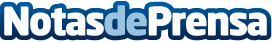 Repara tu Deuda Abogados cancela 24.984€ en Barcelona (Catalunya) con la Ley de Segunda OportunidadLa concursada se vio obligada a cerrar una tienda de ropa y sus hijos no pudieron ayudarle más en la devolución a los bancosDatos de contacto:David GuerreroResponsable de Prensa655956735Nota de prensa publicada en: https://www.notasdeprensa.es/repara-tu-deuda-abogados-cancela-24-984-en Categorias: Nacional Derecho Finanzas Cataluña http://www.notasdeprensa.es